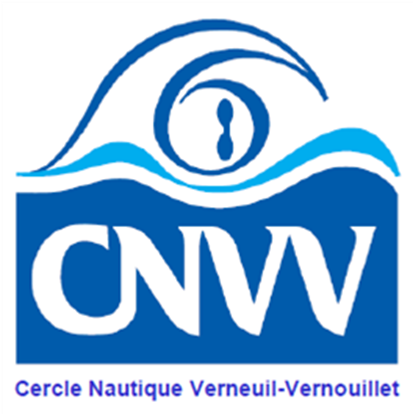 CONVOCATION A L’ASSEMBLEE GENERALEChers adhérents, Nous vous invitons à participer à l'assemblée générale ordinaire annuelle de l'Association qui se tiendra :                                                           Le jeudi 13 juin 2019 à 19h00Hall de la piscine78480 VERNEUIL SUR SEINETous les membres à jour de leur cotisation peuvent participer à l'assemblée générale. Seuls les adhérents de la saison 2018/2019 peuvent voter. Cette rencontre sera l’occasion pour tous, nouveaux et anciens adhérents, de connaître les résultats de la saison, les objectifs et les projets du club pour la nouvelle année sportive.A l’ordre du jour de l‘assemblée générale Rapport moral   Rapport financierBilan sportif saison 2018/2019Programme sportif saison 2019/2020Appel à candidature pour le Bureau et renouvellement du BureauQuestions diverses Le bureau du CNVVDans le cas où vous ne pourriez être présent, vous avez la possibilité de vous faire représenter par un autre membre de l'association muni d'un pouvoir régulier.______________________________________________________________________________POUVOIRJe soussigné(e),  ……………………………………………………………………………………., donne pouvoir à …….………………………………………………………………………….……………….pour me représenter à l’assemblée générale du CNVV le 13/06/2019, en vue de participer à toute délibération et prendre toute décision en lieu et place.A …………………………………                   Le  …………………..………….……….Signature